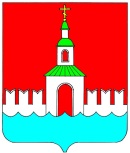 АДМИНИСТРАЦИя ЮРЬЕВЕЦКОГО мУНИЦИПАЛЬНОГО РАЙОНА ИВАНОВСКОЙ ОБЛАСТИПОСТАНОВЛЕНИЕот 17.04.2015 г. №158            г. ЮрьевецОб уточнении реестра муниципального имущества, находящегося в собственности Юрьевецкого муниципального районаНа основании Решения десятой сессии Юрьевецкого районного Совета народных депутатов от 14.04.1992 года «О разграничении муниципальной собственности на собственность районного и городского Советов народных депутатов в Юрьевецком районе»п о с т а н о в л я е т:Электросетевой комплекс №1, а также его составные части:КТП № 1 (ранее имевшим адресную часть: Ивановская обл., г. Юрьевец, ул. Чкалова; Ивановская область, г. Юрьевец, ул. Чкалова, д. 6-а)Здание ТП №2 (ранее имевшим адресную часть: Ивановская обл., г. Юрьевец, ул. Чкалова; Ивановская область, г. Юрьевец, ул. Пушкина, д. 16-б)ТП №3 (ранее имевшим адресную часть: Ивановская обл., г. Юрьевец, пер. Красной Звезды; Ивановская область, г. Юрьевец, ул. Свердлова, д. 29-а)ГКТП №4 (ранее имевшим адресную часть: Ивановская область, г. Юрьевец, пер. Красной Звезды, д. 1-б)ТП № 5 (ранее имевшим адресную часть: Ивановская обл., г. Юрьевец, пр. Мира; Ивановская область, г. Юрьевец, пр. Мира 1-а)ТП № 6 (ранее имевшим адресную часть: Ивановская обл., г. Юрьевец, ул. Титова; Ивановская область, г. Юрьевец, ул. Титова, д. 4-а)ТП № 7 (ранее имевшим адресную часть: Ивановская обл., г. Юрьевец, пр. Мира; Ивановская область, г. Юрьевец, пр. Мира, д. 30-а)ТП № 8 (ранее имевшим адресную часть: Ивановская обл., г. Юрьевец, ул. Октябрьская; Ивановская область, г. Юрьевец, ул. Октябрьская, 10-а)ТП № 9 (ранее имевшим адресную часть: Ивановская обл., г. Юрьевец, ул. Островского; Ивановская область, г. Юрьевец, ул. Островского, д. 10-б)ТП № 10 (ранее имевшим адресную часть: Ивановская обл., г. Юрьевец, ул. Кольцова; Ивановская область, г. Юрьевец, ул. Кольцова, д. 4-а)ТП № 11 (ранее имевшим адресную часть: Ивановская обл., г. Юрьевец, ул. Ленина; Ивановская область, г. Юрьевец, ул. Ленина, д. 99-а)ТП № 12 (ранее имевшим адресную часть: Ивановская обл., г. Юрьевец, ул. Советская; Ивановская область, г. Юрьевец, пер.Социалистический, д. 3-а)ТП № 13 (ранее имевшим адресную часть: Ивановская обл., г. Юрьевец, ул. 25-ое Октября; Ивановская область, г. Юрьевец, ул. 25 Октября, д. 67-в)ТП № 14 (ранее имевшим адресную часть: Ивановская обл., г. Юрьевец, ул. Урицкого; Ивановская область, г. Юрьевец, ул. Урицкого, д. 11-а)ТП № 15 (ранее имевшим адресную часть: Ивановская обл., г. Юрьевец, ул. Интернациональная; Ивановская область, г. Юрьевец, ул. Советская, д. 24-г)ТП № 16 (ранее имевшим адресную часть: Ивановская обл., г. Юрьевец, ул. Р. Люксембург; Ивановская область, г. Юрьевец, ул. Розы Люксембург, д. 24-а)ТП № 17 (ранее имевшим адресную часть: Ивановская обл., г. Юрьевец, ул. Советская; Ивановская область, г. Юрьевец, ул. Советская, д. 21-б)ТП № 18 (ранее имевшим адресную часть: Ивановская обл., г. Юрьевец, ул. Советская; Ивановская область, г. Юрьевец, ул. Советская, д. 35-г)ТП № 19 (ранее имевшим адресную часть: Ивановская обл., г. Юрьевец, ул. Осипенко; Ивановская область, г. Юрьевец, ул. Осипенко, д. 15-а)ТП № 20 (ранее имевшим адресную часть: Ивановская обл., г. Юрьевец, ул. Титова; Ивановская область, г. Юрьевец, ул. Титова, д. 8-б)КТП 21 (ранее имевшим адресную часть: Ивановская обл., г. Юрьевец, ул. Ямская; Ивановская область, г. Юрьевец, пер. Красный, 8-а)ГКТП № 22 (ранее имевшим адресную часть: Ивановская обл., г. Юрьевец, ул. Суворова; Ивановская область, г. Юрьевец, ул. Суворова, д. 26-а)ГКТП № 23 (ранее имевшим адресную часть: Ивановская область, г. Юрьевец, ул. Ушакова, д.14-а)ГКТП № 24 (ранее имевшим адресную часть: Ивановская область, г. Юрьевец, пл. Пожарского, д. 15-а)ТП №25 (ранее имевшим адресную часть: Ивановская обл., г. Юрьевец, ул. Волжская; Ивановская область, г. Юрьевец, ул. Волжская, д. 11-а)ТП №26 (ранее имевшим адресную часть: Ивановская обл., г. Юрьевец, ул. Фурманова; Ивановская область, г. Юрьевец, ул. Фурманова, д. 79-а)ТП № 27 (ранее имевшим адресную часть: Ивановская обл., г. Юрьевец, ул. Суворова; Ивановская область, г. Юрьевец, ул. Суворова, д. 1-г)ТП № 28 (ранее имевшим адресную часть: Ивановская обл., г. Юрьевец, ул. Белинского; Ивановская область, г. Юрьевец, пер. Красный, 2-а)ТП № 29 (ранее имевшим адресную часть: Ивановская обл., г. Юрьевец, ул. Чкалова; Ивановская область, г. Юрьевец, ул. Чкалова, д. 2 строение №1)КТП 30 (ранее имевшим адресную часть: Ивановская обл., г. Юрьевец, ул. Гагарина; Ивановская область, г. Юрьевец, ул. Гагарина, д. 1-б)ГКТП №31 (ранее имевшим адресную часть: Ивановская область, г. Юрьевец, ул. Достоевского, д. 21 строение №1)ТП № 32 (ранее имевшим адресную часть: Ивановская обл., г. Юрьевец, ул. Текстильная; Ивановская область, г. Юрьевец, ул. Текстильная, д. 30-а)ТП № 33 (ранее имевшим адресную часть: Ивановская обл., г. Юрьевец, ул. Текстильная; Ивановская область, г. Юрьевец, ул. Текстильная, д. 37-а)ГКТП №35 (ранее имевшим адресную часть: Ивановская область, г. Юрьевец, ул. Фурманова д.1-б)КТП-36 (ранее имевшим адресную часть: Ивановская обл., г. Юрьевец, ул. Школьная; Ивановская область, г. Юрьевец, ул. Школьная, д. 3-в)ТП № 40 (ранее имевшим адресную часть: Ивановская обл., г. Юрьевец, пер. Волжский; Ивановская область, г. Юрьевец, пер. Волжский, д. 3-а строение №1)ТП № 41 (ранее имевшим адресную часть: Ивановская обл., г. Юрьевец, ул. Советская; Ивановская область, г. Юрьевец, ул. Советская, д. 112-у)ТП № 42 (ранее имевшим адресную часть: Ивановская обл., г. Юрьевец, пер. 1-е Мая; Ивановская область, г. Юрьевец, ул.Маяковского, д. 2-б)ТП № 43 (ранее имевшим адресную часть: Ивановская обл., г. Юрьевец, ул. Чкалова; Ивановская область, г. Юрьевец, ул. Чкалова, д. 5-б)ТП № 44 (ранее имевшим адресную часть: Ивановская обл., г. Юрьевец, ул. Ленина; Ивановская область, г. Юрьевец, ул. Ленина, д. 1-г)ТП № 45 (ранее имевшим адресную часть: Ивановская обл., г. Юрьевец, ул. Пушкина; Ивановская область, г. Юрьевец, ул. Пушкина, д. 43-а)ТП №48 (ранее имевшим адресную часть: Ивановская обл., г. Юрьевец, ул. Ленина; Ивановская область, г. Юрьевец, ул. Ленина, д. 80-а)ТП № 50 (ранее имевшим адресную часть: Ивановская обл., г. Юрьевец, ул. Чернышевского; Ивановская область, г. Юрьевец, ул. Чернышевского, д. 54-а)ТП №51 (ранее имевшим адресную часть: Ивановская обл., г. Юрьевец, ул. Московская; Ивановская область, г. Юрьевец, ул. Московская, д. 88-а)ТП № 52 (ранее имевшим адресную часть: Ивановская обл., г. Юрьевец, ул. Дружбы; Ивановская область, г. Юрьевец, ул. Дружбы, д. 9-б)ТП № 53 (ранее имевшим адресную часть: Ивановская обл., г. Юрьевец, ул. Октябрьская; Ивановская область, г. Юрьевец, ул. Кирова, д. 1-б)ВЛ 0,23-0,4кв КТП №42(инвентарный номер 492)ВЛ 0,23-0,4кв ТП№ 22(инвентарный номер 460)ВЛ 0,23-0,4кв ТП№51(инвентарный номер 500)ВЛ 0,23-0,4кв, ТП№3(инвентарный номер 404)ВЛ 0,23кв ТП№29 (инвентарный номер 482)ВЛ 0,23кв ТП№29 (инвентарный номер 484)ВЛ 0,23кв-0,4кв ТП№23(инвентарный номер 463)ВЛ 0,4 кв Мальгино(инвентарный номер 605)ВЛ 0,4 кв ТП№2(инвентарный номер 400)ВЛ 0,4кв ГКТП №35(инвентарный номер 487)ВЛ 0,4кв ТП №10 (инвентарный номер 431)ВЛ 0,4кв ТП №14 (инвентарный номер 434)ВЛ 0.4кв ТП №11 (инвентарный номер 435)ВЛ 0.4кв ТП№ 12(инвентарный номер 438)ВЛ 0,4кв ТП№ 14 (инвентарный номер 443)ВЛ 0,4кв ТП№ 16(инвентарный номер 447)ВЛ 0,4кв ТП№ 29(инвентарный номер 481)ВЛ 0,4кв ТП№ 9(инвентарный номер 426)ВЛ 0,4кв ТП№11(инвентарный номер 433)ВЛ 0,4кв ТП№11(инвентарный номер 436)ВЛ 0,4кв ТП№11(инвентарный номер 432)ВЛ 0,4кв ТП№12(инвентарный номер 437)ВЛ 0,4кв ТП№13(инвентарный номер 440)ВЛ 0,4кв ТП№13(инвентарный номер 442)ВЛ 0,4кв ТП№14(инвентарный номер 445)ВЛ 0,4кв ТП№4(инвентарный номер 408)ВЛ 0,4кв ТП№43(инвентарный номер 493)ВЛ 0,4кв ТП№45(инвентарный номер 497)ВЛ 0,4кв ТП№5(инвентарный номер 409)ВЛ 0,4кв ТП№5(инвентарный номер 410)ВЛ 0,4кв ТП№5(инвентарный номер 412)ВЛ 0,4кв ТП№7(инвентарный номер 418)ВЛ 0,4кв ТП№8(инвентарный номер 422)ВЛ 0,4кв ТП№8(инвентарный номер 420)ВЛ 0,4кв ТП№8(инвентарный номер 421)ВЛ 0,4кв ТП№9(инвентарный номер 424)ВЛ 0,4кв ТП№9(инвентарный номер 427)ВЛ 0,4кв ТП№1(инвентарный номер 396)ВЛ 0,4кв ТП№16(инвентарный номер 448)ВЛ 0,4кв ТП№3(инвентарный номер 401)ВЛ 0,4кв ТП№4(инвентарный номер 406)ВЛ 0,4кв ТП№1(инвентарный номер 397)ВЛ 0,4кв ТП№10(инвентарный номер 429)ВЛ 0,4кв ТП№2(инвентарный номер 398)ВЛ 0,4кв ТП№2(инвентарный номер 399)ВЛ 0,4кв ТП№3(инвентарный номер 403)ВЛ 0,4кв ТП№3(инвентарный номер 405)ВЛ 0,4кв ТП№3(инвентарный номер 402)ВЛ 0,4кв ТП№8(инвентарный номер 423)ВЛ 0,4кв ТП№10(инвентарный номер 428)ВЛ 10 кв, отп. от подстанции Юрьевец до ТП 36 (инвентарный номер 353)ВЛ 10 кв, отпайка ТП№36-22 (инвентарный номер 354)ВЛ 10кв, А-95 отп. на ТП№ 2 (инвентарный номер 375)ВЛ 10кв, А -35, отп. от ТП№7-33 (инвентарный номер 384)ВЛ 10кв, А-70отп., на ТП № 2 (инвентарный номер 376)ВЛ 10кв, отп, на ГКТП№42 (инвентарный номер 394)ВЛ 10кв, отп, на ТП № 20(инвентарный номер 380)ВЛ 10кв, отп, на тп№ 9(инвентарный номер 377)ВЛ 10кв, отп. от ТП№12-40(инвентарный номер 393) ВЛ 10кв, отп. на ТП №43(инвентарный номер 379)ВЛ 10кв, отпайка ГКТП №23(инвентарный номер 359)ВЛ 10кв, отпайка ТП№14(инвентарный номер 366)ВЛ 10кв, отпайка на ТП №13(инвентарный номер 364)ВЛ 10кв, отпайка на ТП №13-18(инвентарный номер 368)ВЛ 10кв, отпайка от ТП №36-22(инвентарный номер 355)ВЛ 10кв, отпайкас 22-19(инвентарный номер 356)ВЛ 10кв,А -70 ТП№7(инвентарный номер 383)ВЛ 10кв,РКЦ от ТП№13-18(инвентарный номер 352)ВЛ 10кв.отп, на ТП,№32(инвентарный номер 388)ВЛ 10кв.отп, на ТП№8(инвентарный номер 386)ВЛ 10кв.отп, отТП№7-52(инвентарный номер 390)ВЛ 10кв,отп,ТП№18-40(инвентарный номер 372)ВЛ 10кв.отп,на ТП,№6(инвентарный номер 381)ВЛ 10кв, отп,от ТП №52-11(инвентарный номер 391)ВЛ 10кв, отп,от ТП№11-12(инвентарный номер 392)ВЛ 10кв, отпайка ТП №18-40(инвентарный номер 371)ВЛ 10кв, отпайка на ГКТП №23(инвентарный номер 358)ВЛ 10кв, отпайка на ТП №16(инвентарный номер 369)ВЛ 10кв, отпайка на ТП №2(инвентарный номер 374)ВЛ 10кв, отпайка на ТП №24(инвентарный номер 362)ВЛ 10кв, отпайка наТП № 22(инвентарный номер 360)ВЛ 10кв, отп, на ТП№7-50(инвентарный номер 389)ВЛ 10кв,отпайка на ТП№ 13(инвентарный номер 365)ВЛ0,0,23-0,4кв ТП №28(инвентарный номер 478)ВЛ0,23-0,4 KB ТП№25(инвентарный номер 470)ВЛ0,23-0,4 ТП№52(инвентарный номер 501)ВЛ0,23-0,4 кв TП№23(инвентарный номер 465)ВЛ0,23-0,4 кв ТП№24(инвентарный номер 467)ВЛ0,23-0,4кв ТП №23(инвентарный номер 464)ВЛ0,23-0,4кв ТП №23(инвентарный номер 466)ВЛ0.23-0,4кв ТП№ 33(инвентарный номер 486)ВЛ0,23-0,4кв ТП№ 53(инвентарный номер 502)ВЛ0,23-0,4кв ТП№20(инвентарный номер 456)ВЛ0,23-0,4кв ТП№21(инвентарный номер 457)ВЛ0,23-0,4кв ТП№21(инвентарный номер 458)ВЛ0,23-0,4кв ТП№22(инвентарный номер 459)ВЛ0,23-0,4кв ТП№22(инвентарный номер 462)ВЛО,23-0,4кв ТП№25(инвентарный номер 469)ВЛО,23-0,4кв ТП№26(инвентарный номер 471)ВЛО,23-0,4кв ТП№28(инвентарный номер 479)ВЛО,23-0,4кв ТП№28(инвентарный номер 480)ВЛО,23-0,4кв ТП№32(инвентарный номер 485)ВЛО,23-0,4кв ТП№44(инвентарный номер 494)ВЛО,23-0,4кв ТП№44(инвентарный номер 495)ВЛО,23-0,4кв ТП№44(инвентарный номер 496)ВЛО,23-0,4кв ТП№50(инвентарный номер 499)ВЛО,23-0,4кв ТП№53(инвентарный номер 503)ВЛ0,23кв ТП29(инвентарный номер 483)ВЛ0,23кв ТП№ 17(инвентарный номер 451)ВЛ0,23кв ТП№17(инвентарный номер 452)ВЛ0.23кв,ТП №17(инвентарный номер 450)ВЛО,4кв ТП 27(инвентарный номер 474)ВЛО,4кв ТП №6(инвентарный номер 413)ВЛО,4кв ТП №6(инвентарный номер 414)ВЛО,4кв ТП№ 18(инвентарный номер 454)ВЛО,4кв ТП№ 27(инвентарный номер 476)ВЛО,4кв ТП№ 46(инвентарный номер 504)ВЛО,4кв ТП№ 9(инвентарный номер 425)ВЛ0,4кв ТП№13(инвентарный номер 441)ВЛ0,4квТП№13(инвентарный номер 439)ВЛО,4кв ТП№15(инвентарный номер 446)ВЛО,4кв ТП№17(инвентарный номер 449)ВЛО,4кв ТП№18(инвентарный номер 453)ВЛО,4кв ТП№19(инвентарный номер 455)ВЛО,4кв ТП№26(инвентарный номер 472)ВЛО,4кв ТП№26(инвентарный номер 473)ВЛО,4кв ТП№27(инвентарный номер 475)ВЛО,4кв ТП№27(инвентарный номер 477)ВЛ0,4кв ТП№35(инвентарный номер 488)ВЛ0,4KB ТП№35(инвентарный номер 489)ВЛО,4кв ТП№40(инвентарный номер 491)ВЛО,4кв ТП№45(инвентарный номер 498)ВЛО,4KB ТП№5(инвентарный номер 411)ВЛО,4кв ТП№6(инвентарный номер 415)ВЛО,4кв ТП№7(инвентарный номер 417)ВЛО,4кв ТП№8(инвентарный номер 419)ВЛ0,4кв, ТП№4(инвентарный номер 407)ВЛ0,4кв,ТП№35(инвентарный номер 490)ВЛ10кв отп. на ТП№10(инвентарный номер 387)ВЛ 10кв, отп. от ТП40-41(инвентарный номер 395)ВЛ10кв,на ТП №19(инвентарный номер 363)ВЛ10кв,отп,ТП№18-40(инвентарный номер 373)ВЛ10кв,отп,на ГКТП№35(инвентарный номер 385)ВЛ10кв,отп,на ТП№2-45(инвентарный номер 378)ВЛ10кв,отп,с13-18(инвентарный номер 367)ВЛ10кв,отпайка на ТП №27(инвентарный номер 361)ВЛ10кв,отпайка на ТП№15(инвентарный номер 370)ВЛ 10кв,отпайкас19-25(инвентарный номер 357)Вл 0,4кв ТП№7(инвентарный номер 416)ВлО,23-0,4кв ТП№22(инвентарный номер 461)Вл0.4кв ТП№10(инвентарный номер 430)КЛ 0.4 КБО ТП №18(инвентарный номер 318а)КЛ 0,4в здании администрации(инвентарный номер 318б)КЛ 0,4кв РКЦ ТП18(инвентарный номер 318)КЛ 0,4кв д/сад ТП № 27(инвентарный номер 327)КЛ 0,4кв к/тВолга(инвентарный номер 317)КЛ 0,4кв, 18 кв, дом ТП № 32(инвентарный номер 332)КЛ 0,4кв;18 кв, дом ТП № 2(инвентарный номер 302а)КЛ 0,4кв, 80кв, дом ТП №9(инвентарный номер 309)КЛ 0,4кв, Дизельная ТП № 40(инвентарный номер 340)КЛ 0,4кв, КНС(инвентарный номер 302)КЛ 0,4кв, Советская 107 ТП№12(инвентарный номер 312)КЛ 0,4кв, гараж ЦРБ ТП № 43(инвентарный номер 343а)КЛ 0,4кв, д/сад№5 ТП№ 7, (инвентарный номер 307)КЛ 0,4кв, общежитие ТП№ 48(инвентарный номер 348а)КЛ 0,4кв,Советская №109 ТП №48(инвентарный номер 348)КЛ 0,4кв,здание поликл, ТП№ 43(инвентарный номер 343б)КЛ 0,4кв,инф,отд, ТП № 43(инвентарный номер 343в)КЛ 0,4кв,котельн,автовокз, ТП№15(инвентарный номер 315А)КЛ 0,4кв,пр-т Мира ТП№50(инвентарный номер 350)КЛ 0,4кв-пищебл,кот,ЦРБ, ТП №43(инвентарный номер 343)КЛ 10кв, отпайка от40 до 41ТП(инвентарный номер 351)КЛ0,4кв,Автовокзал ,ТП №15(инвентарный номер 315)КЛ0,4кв,речной вокзал ТП №16(инвентарный номер 316)Кл 0,4, 12 кв, дом (инвентарный номер 321)вл 0,4кв ТП№14(инвентарный номер 444)вл0,23-0,4кв ТП№25(инвентарный номер 468)отп, на ТП №2-7(инвентарный номер 382)считать муниципальной собственностью Юрьевецкого муниципального района. Исполняющий обязанностиглавы администрации Юрьевецкогомуниципального района                                                                  Д.А. Круглов	                      